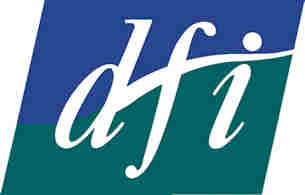 Listening and ChangingResources and SupportsJune 2012FOREWORDListening and Changing – Resources and Supports for Disability Organisations, came about as a direct outcome of the project “Supporting Organisations for Mainstreaming: A Listening and Changing Project” developed by DFI and the Neurological Alliance of Ireland (NAI) and funded by Genio.The aim of the project is to enhance the capacity of people with physical, sensory and neurological disabilities and their representative organisations to advocate for access to general community services and facilities. Six organisations initially participated in the project. ’Listening and Changing’ has three main objectives, to facilitate organisations to actively listen to people with disabilities, to support people with disabilities to envisage a different future where they direct their own lives, and finally to strategically plan appropriate supports to realise this. The aim of the project now is to ensure that the valuable know-how, resources and commitment of the organisations are better oriented towards enabling people with disabilities to become full participants in society. We are very thankful to the six organisations that were supported to listen to people with disabilities in a range of ways and to then makes changes in response to the wide variety of issues identified and to the large number of people with disabilities who were consulted. They have contributed significantly to the Resources and Supports presented here. The Resources and Supports are:Person Centered ConsultationData Gathering and AnalysisSocial Policy Analysis and CampaigningIt is intended that these Resources and Supports will assist other disability organisations in working towards person centered outcomes for people with disabilities. These Resources and Supports along with more information on the overall Listening and Changing project are available on our web site.